К Международному дню семьи ведущий специалист отдела ЗАГС Администрации Маловишерского муниципального района Екатерина Григорьева встретилась с учащимися 4 «А» класса средней школы № 4 г. Малая Вишера.Международный день семьи отмечается ежегодно 15 мая. В этот день принято поздравлять своих родных, но самое главное — помнить о своей семье не только в праздник, а в любой день без исключений!Создать семью нелегко, а сохранить еще труднее. Счастье  иметь семью, в которой царят любовь, взаимопонимание и согласие.В ходе беседы Екатерина Григорьева рассказала ученикам значение этого праздника для каждого человека, дети познакомились с эмблемой праздника, отгадали загадки и изучили пословицы о семье. Также школьники узнали, что такое орган записи актов гражданского состояния и для чего он нужен, рассмотрели два вида актов гражданского состояния: заключение брака и рождение. Ребята посмотрели видеопрезентацию и  увидели запись акта о рождении в современном виде, напечатанную с помощью технических средств, и сравнили ее с архивными документами, написанными чернилами. Учащиеся 4 класса с интересом отнеслись к беседе, активно выполняли задания и охотно задавали вопросы по теме.Отдел ЗАГС поздравляет всех с Международным днем семьи! Любите своих близких и родных, берегите свои семьи! С праздником!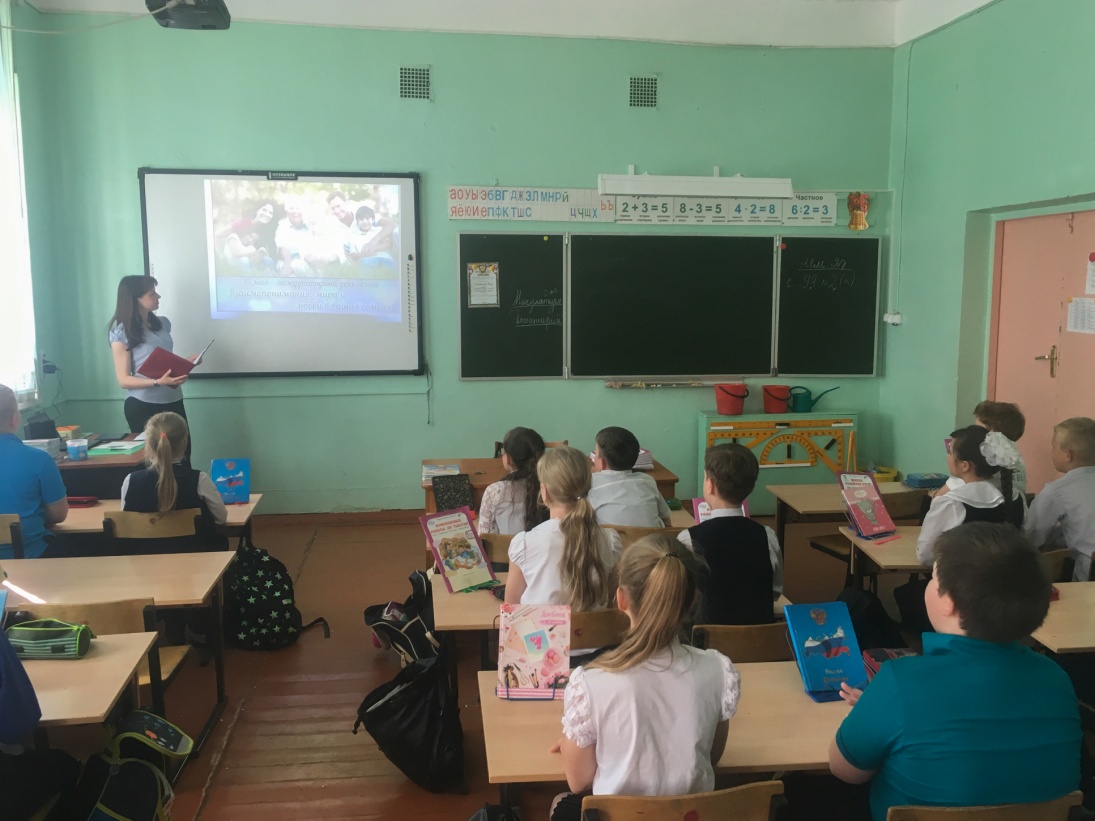 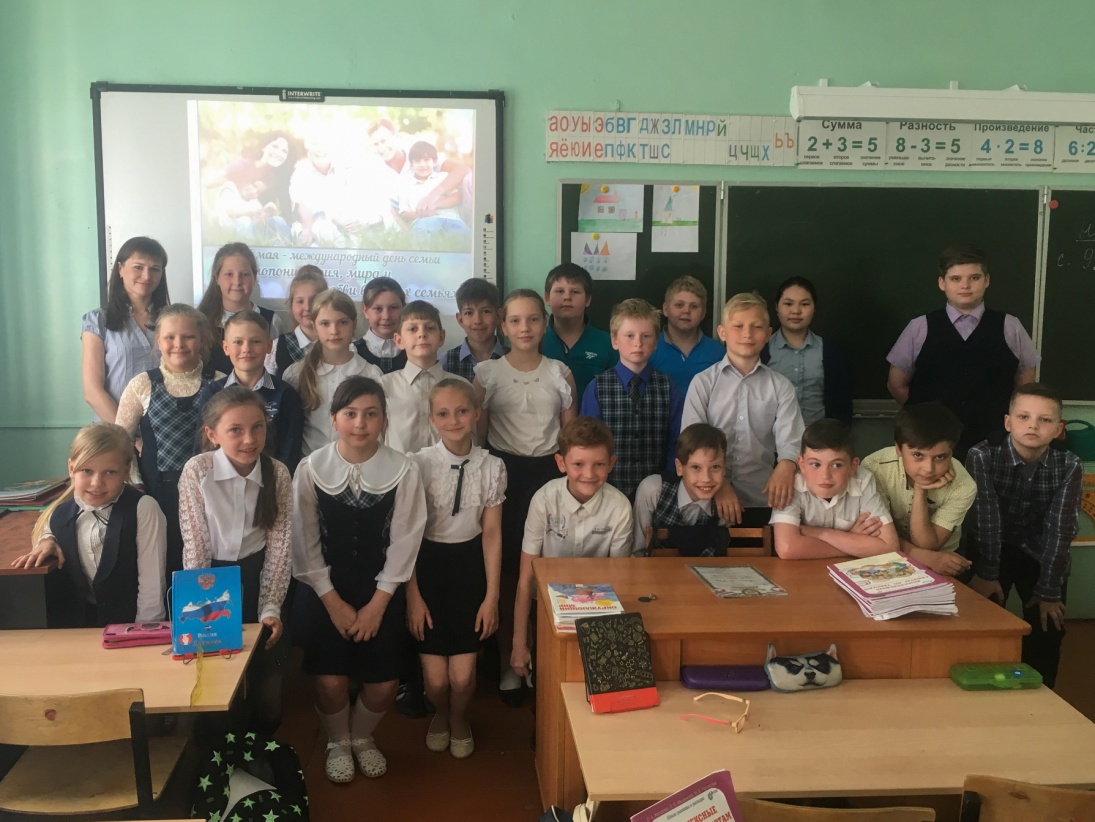 